Crna Gora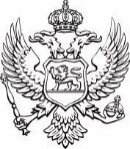                        Ministarstvo ekonomskog razvoja i turizmaSlužba za pravne poslove, finansije i tehničku podršku	Broj: 016-037/22-13862/4                                                                                30.08.2023.godineNa osnovu člana 18 Zakona o upravnom postupku („Službeni list CG“, br. 56/14, 20/15, 40/16 i 37/17), člana 16, 30 stav 1 i 5 Zakona o slobodnom pristupu informacijama („Službeni list CG“, br. 44/12 i 30/17), člana 36 stav 6 Zakona o arbitraži ("Službeni list Crne Gore", br. 047/15 od 18.08.2015), postupajući po rješenju Agencije za zaštitu ličnih podataka i slobodan pristup informacijama broj UP II 07-30-1696-2/23 od 17.08.2023.godine i zahtjevu Anđele Nicović, iz Podgorice, zavedenom kod ovog Ministarstva pod brojem: 016-037/22-13862/1 od 02.12.2022.godine, sekretarka ministarstva na osnovu ovlašćenja broj 016-102/22-6472/2 od 12.05.2022.godine, donosi R j e š e nj eI ODBIJA SE zahtjev Anđele Nicović, iz Podgorice, zaveden kod ovog Ministarstva pod brojem: 016-037/22-13862/1 od 02.12.2022.godine, kao neosnovan.II Troškova postupka nije bilo.O b r a z l o ž e nj eDana 02.12.2022.godine, Ministarstvu ekonomskog razvoja i turizma, Anđela Nicović, iz Podgorice, ul.Dalmatinska br.188, podnijela je zahtjev za slobodan pristup informacijama, zaveden pod brojem: 016-037/22-13862/1, kojim je zatražila pristup informacijama i to: ’’Kopijama svih akata (faktura, ugovora, odluka, rješenja, zahtjeva za plaćanje) na osnovu kojih su vršene isplate na dan 03.08.2022.godine prema Crnogorskoj komercijalnoj banci od strane Ministarstva ekonomskog razvoja i turizma - monitoring arbitražnih postupaka i to u iznosima od 1.441,81 eura, 700.00 eura i 124.858,19 eura ( broj dokumenta 40137503, sa konta Advokatske usluge).Postupajući po predmetnom zahtjevu, Ministarstvo je utvrdilo da je u posjedu tražene informacije, te je nakon izvršenog uvida u istu utvrdilo, da cjelokupna informacija predstavlja sastavni dio arbitražnog postupka koji je u toku,  te je shodno tome u konkretnom slučaju bez odlaganja pristupilo sprovođenju testa štetnosti u slučaju dostavljanja tražene informacije, u skladu sa članom 16 Zakona o slobodnom pristupu informacijama.Nakon što je utvrđeno da je dokumentacija tražena po predmetnom zahtjevu sastavni dio arbitražnog postupka koji je u toku, Ministarstvo je utvrdilo da kao takva podliježe odredbi  člana 1 stav 2 tačka 1 Zakona o slobodnom pristupu informacijama, kojom je propisano da se odredbe Zakona o slobodnom pristupu informacijama ne primjenjuju na stranke u sudskim, upravnim i drugim na zakonu propisanim postupcima, kojima je pristup informacijama iz tih postupaka utvrđen propisom, u konkretnom slučaju Zakonom o arbitraži.Imajući u vidu gore navedeno, Ministarstvo ekonomskog razvoja i turizma smatra, da informacija tražena po zahtjevu predstavlja esencijalni dio arbitražnog postupka u kojem se kao jedna strana javlja Država Crna Gora, te da bi objelodanjivanjem istih mogle nastupiti štetne posljedice po Crnu Goru, čime bi se grubo ugorzili ekonomski i tržišni državni interesi. S tim u vezi, nesporno se utvrđuje da ne postoji preovlađujući javni interes za objelodanjivanje predmetne informacije, definisan u članu 17 Zakona o slobodnom pristupu informacijama („Službeni list CG“, br. 44/12 i 30/17), sa razloga što je utvrđeno da ishod arbitražnog postupka i posljedice istog po Državu Crnu Goru imaju primat u odnosu na zahtjev da se krucijalni dio arbitražnog postupka javno objelodani prije njegovog završetka i time potencijalno ugroze interesi Crne Gore i svih njenih građana.Prilikom donošenja odluke u obzir je uzeta i odredba člana 36 stav 6 Zakona o arbitraži koja propisuje da ako se stranke drukčije ne sporazumiju, arbitražni postupak nije javan.	Shodno naprijed iznijetom, stekli su se uslovi za primjenu odredbe člana 30 stav 1 Zakona o slobodnom pristupu informacijama, kojom je između ostalog propisano da organ vlasti odlučuje rješenjem kojim dozvoljava pristup traženoj informaciji, odnosno ponovnu upotrebu informacija  ili njenom dijelu ili zahtjev odbija.Na osnovu naprijed navedenog, riješeno je kao u dispozitivu.UPUTSTVO O PRAVNOJ ZAŠTITI: Protiv ovog rješenja može se izjaviti žalba Savjetu Agencije za zaštitu ličnih podataka i slobodan pristup informacijama u roku od 15 dana od dana prijema rješenja, preko Ministarstva ekonomskog razvoja i turizma.                                                                                                                                                                                                                              SEKRETARKA                                                                                                                           Dragana Jović  Dostavljeno: 	     Podnosiocu zahtjeva        -     u spise predmeta        -	     a/a   